Муниципальное бюджетное дошкольное образовательное учреждение детский сад № 31 х. Тельман муниципального образования Гулькевичский районКраевой конкурс музейных уроков, посвященных 85-летию Краснодарского края «Кубань – моё Отечество»Номинация: «Духовные истоки народов Кубани»Подноминация: «Занятие с детьми дошкольного возраста»Тема занятия: «Тихая песенка»Должность: воспитатель Зательмаер Татьяна РихартовнаТелефон: 8(918)037-68-702022 год                                  Технологическая карта НООКонспект НОД по образовательной  области:  Речевое развитиеВозрастная группа : дети 3-4 летТема: « Тихая песенка» кубанские колыбельные песни.Интеграция образовательных областей: Познавательное развитие; Социально- коммуникативное развитие.Программные задачи: Познакомить детей с колыбельными песнями, раскрыть особенности этого песенного жанра; развивать  эмоциональную   отзывчивость, сопереживания.Способы организации детей: Полукругом, игровая образовательная. Материалы и оборудование: Куклы, аудиоаппаратура, аудиозапись, кубанские костюмы.Словарная работа:  Дитятко, почивай, дрёма, младенец, колыбель.                                                                  Ход НОДТема занятия:  « Тихая песенка»Интеграция образовательных областей: Познавательное развитие; Художественно- эстетическое развитие.Место провидения занятия: МБДОУ д/с № 31Материалы и оборудование: Куклы, аудиоаппаратура, аудиозапись, кубанские костюмы.Одна из важнейших задач современного  дошкольного образования – развитие  познавательного интереса детей к своей малой родине.Музейно- педагогический аспект работы с детьми предполагает не только качество и количество полученной ими информации. Важно добиться пробуждения у ребят творческой активности. Методика построения игровых занятий с дошкольниками предусматривает обязательное включение практической части (аппликация, лепка, рисование,  сюжетно ролевая игра).Задачи: - познакомить детей с колыбельными песнями, раскрыть особенности этого песенного жанра;- развивать эмоциональную отзывчивость, сопереживание;-формировать чувство принадлежности к своей семье и своему региону;- воспитывать положительное отношение к взрослым и сверстникам.                                                     Ход занятия:Дети играют в групповой. Входит воспитатель в казачьем костюме.Воспитатель: Дети посмотрите на меня. Вам нравится мой наряд? (дети рассматривают костюм)- Мне тоже очень нравится. Посмотрите, какая юбка красивая, нарядная, с оборкамии кружевами. А кофта какая! И платок красивый, праздничный.Этот красивый костюм называется кубанским.-А вы хотите нарядится в  красивые кубанские костюмы? (наряжаются в кубанские костюмы)- Мы очень много беседовали  о нашей родине, скажите как называется наша страна?(Россия!)Воспитатель:Как называется наш край?(Краснодарский край!)Воспитатель:Как называется наш район?(Гулькевичский район!)Воспитатель:А где построен наш детский сад ?(В хуторе Тельман)Воспитатель: Молодцы ребята!Ребята Краснодарский край можно назвать одним словом « Кубань».( Включается  аудиозапись  плачь  малыша)Воспитатель:- Послушайте кто-то плачет? ( Дети вместе с воспитателем идут в кубанскую хату)- Ребята  кукла Ваня не спит. Что делать? Как ему помочь? ( Покачать, рассказать сказку, спеть песенку.)- А как надо петь песенку, чтобы Ваня быстрее уснул? ( Тихо, ласково, нежно.)(Воспитатель включает аудиозапись колыбельной песни « Спи, дитятко, почивай» )Спи, дитятко, почивай,Свои глазки закрывай.Ходит сон по лавочке,А дрема – то - по полу.Как дрема – то говорит:- Где же мне было не ходить?Где же мне было не ходить? Моего Ванечку найти.Моего Ванечку найти,В голову бы  к нему пройти?В голову бы к нему пройтиИ покрепче усыпить.Воспитатель:- Ребята вам понравилась песня? На Кубани в давние времена её пели мамы своим деткам. Это казачья колыбельная песня. Под неё Ванечка быстро засыпает.-Ребята а кто вас дома укладывает спать?( Мама, папа, бабушка, старшие брат или сестра.)-Как они разговаривают с вами? Какие песенки поют?  ( Ласково, нежно, заботливо.)-А вот ещё одна колыбельная . Я  её буду петь, а вы возьмёте кукол и помогите им уснуть.( Дети берут кукол, укачивают их.)Спи младенец мой прекрасный,Баюшки – баю.Тихо смотрит месяц ясный,В колыбель твою.Воспитатель:-Вот мы и уложили спать наших кукол. То помогло им уснуть?(Колыбельная песня.)- Ребята Кубань славится не только народными песнями и играми но и плодородными землями.- Я думаю вы не раз слышали, что нашу Кубань называют – хлебосольной.- Почему её так называют?( На  полях Кубани выращивают много  пшеницы, подсолнуха и овощей.)Аппликация « Кубанский  урожай»Используемая литература: Методическое пособие «Российский Этографический  музей-детям» автор Ботякова О.А.; Методическое пособие « Дошкольникам о Кубани» автор Т.А. Трифонова; Журнал "Дошкольное воспитание» ООО Издательский дом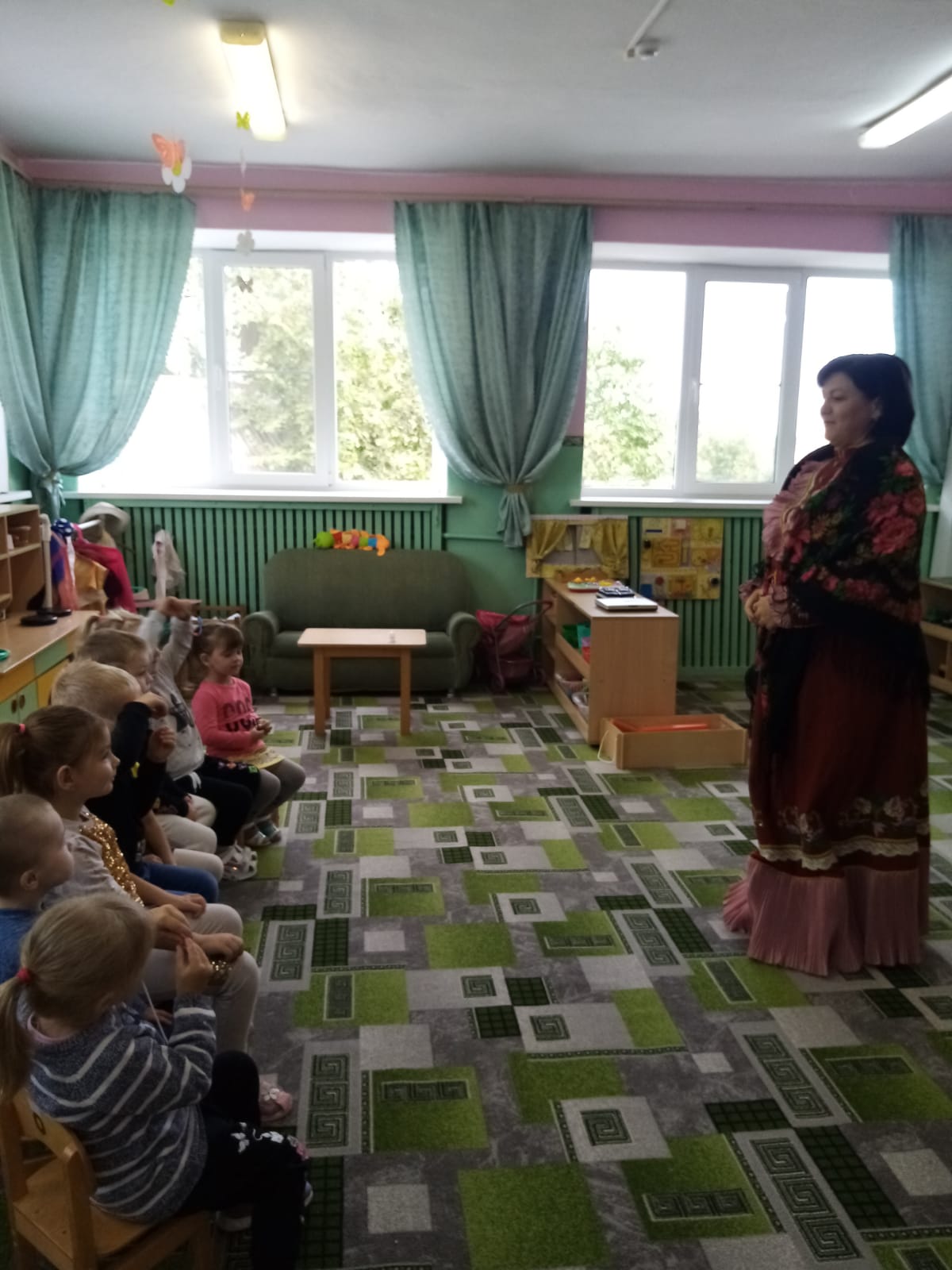 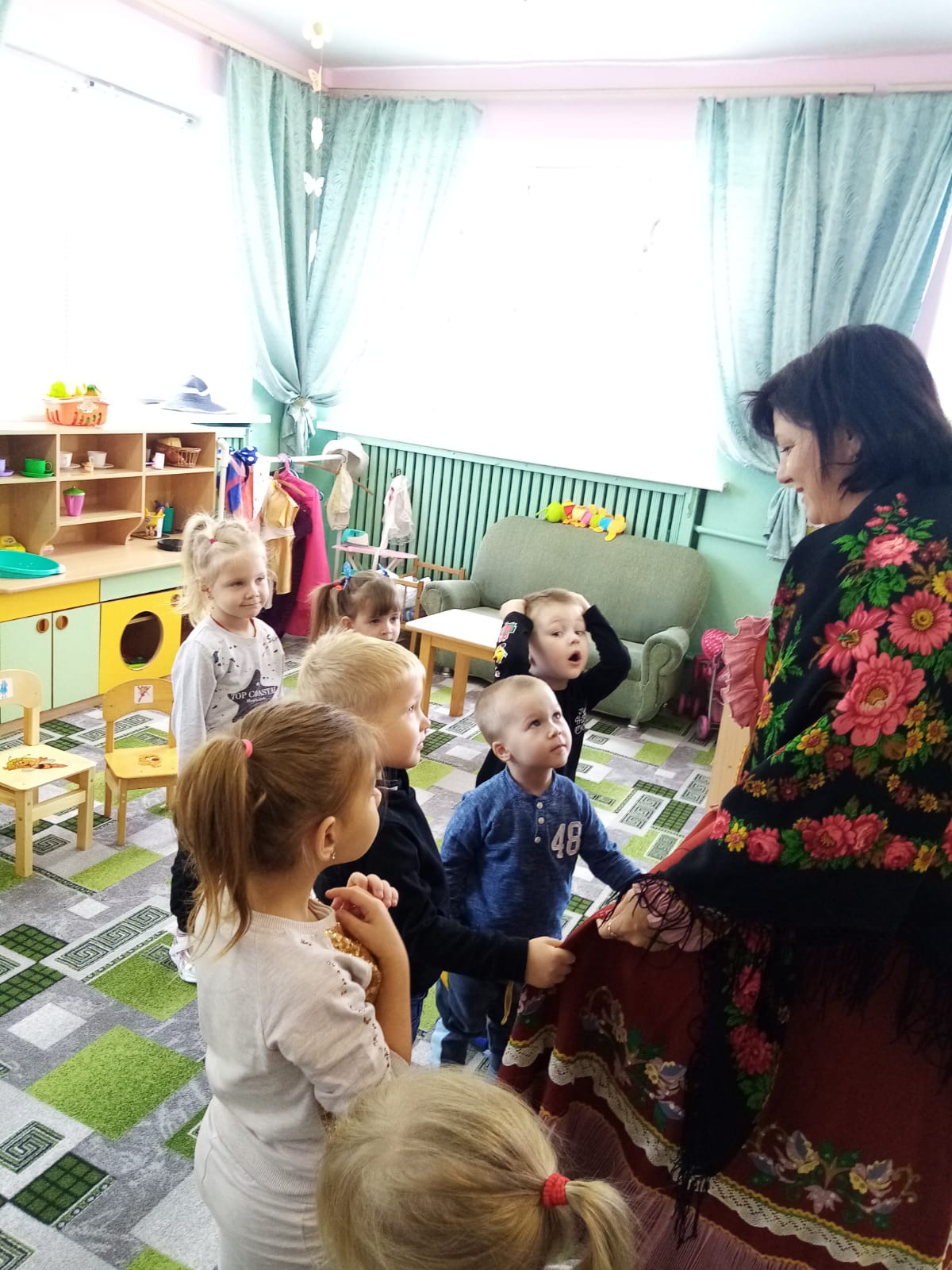 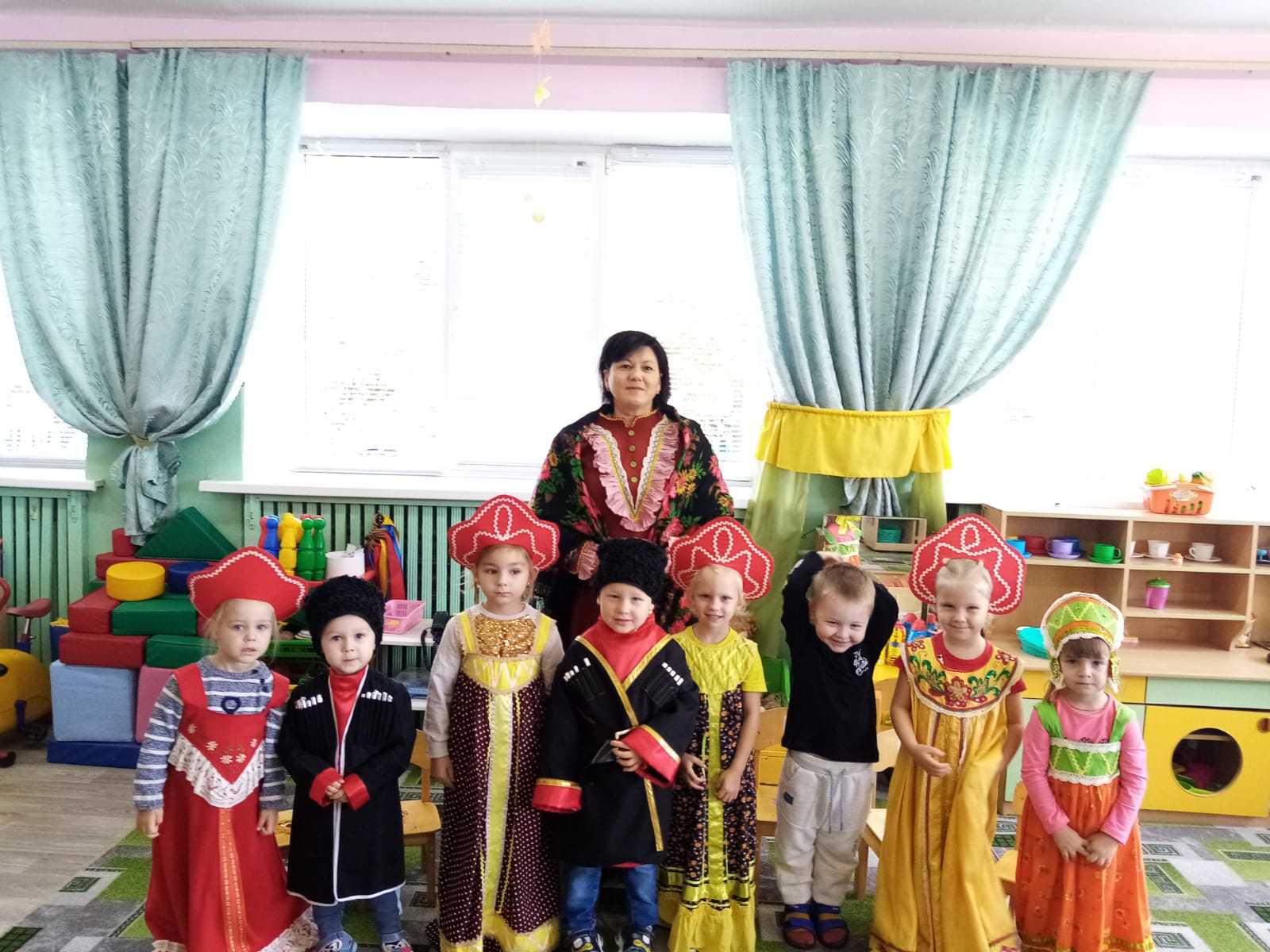 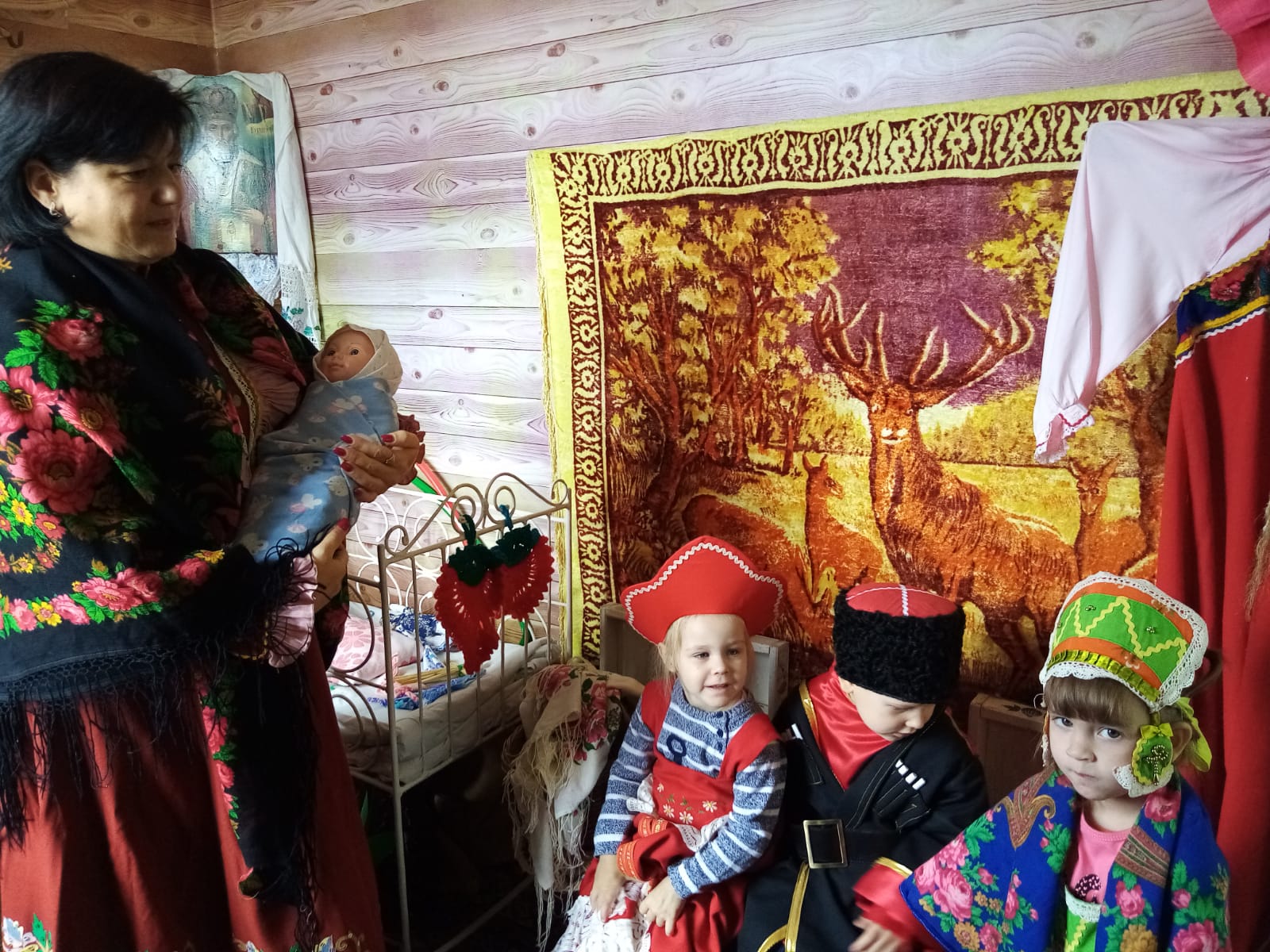 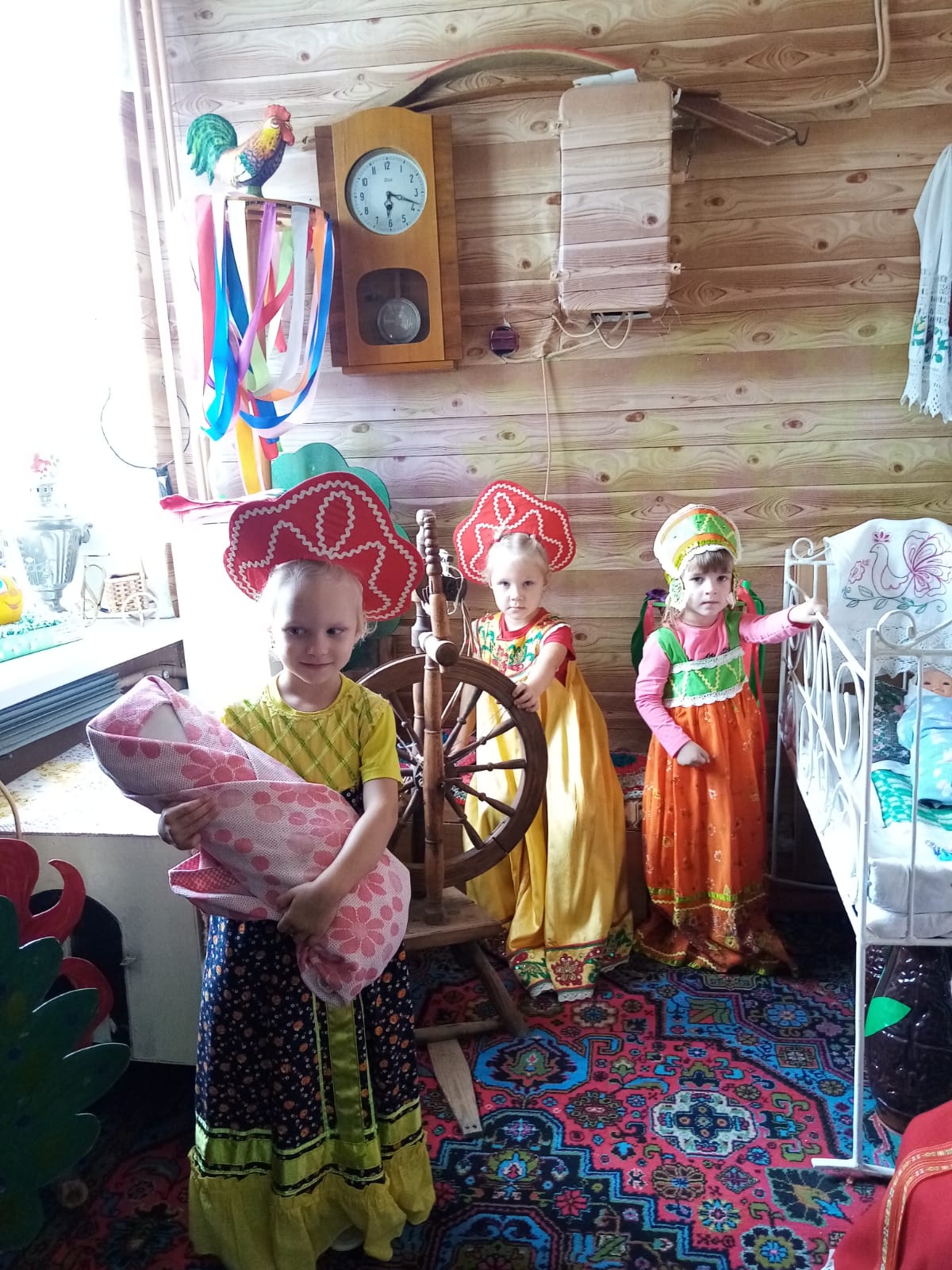 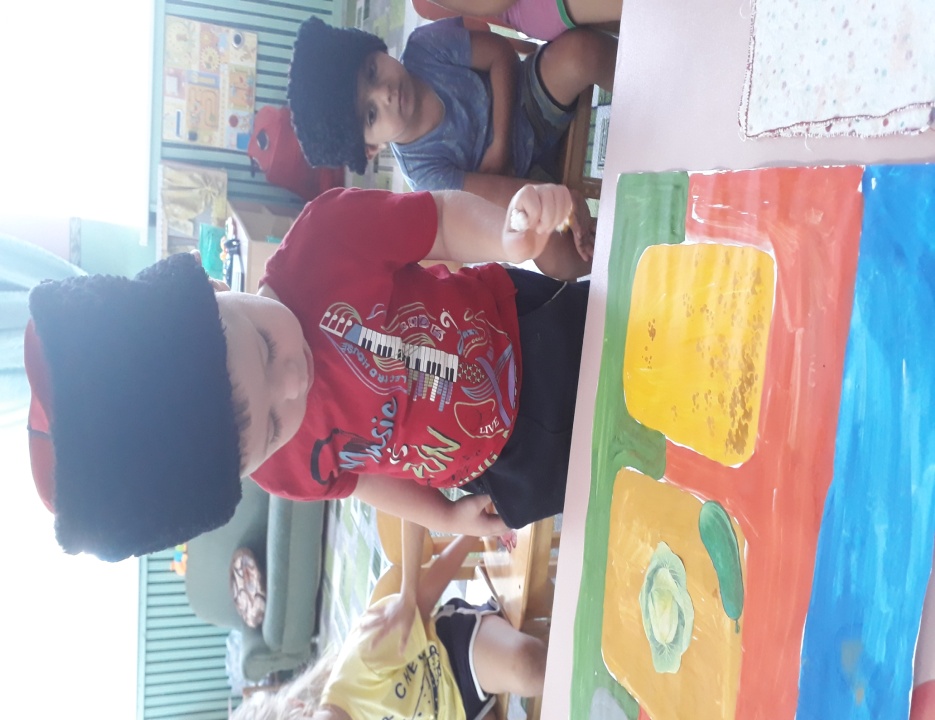 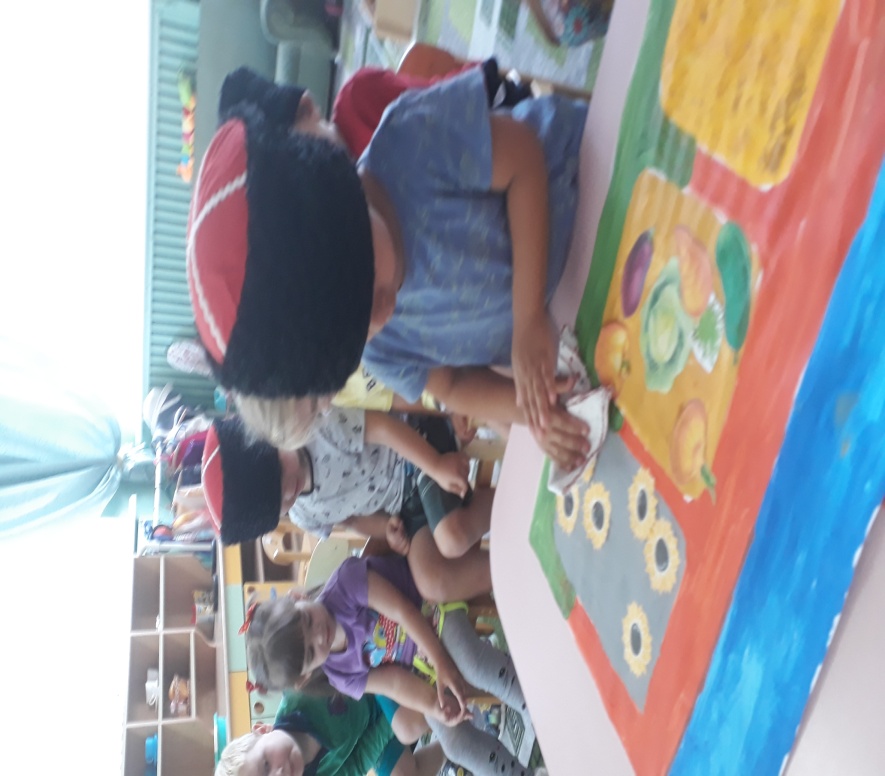 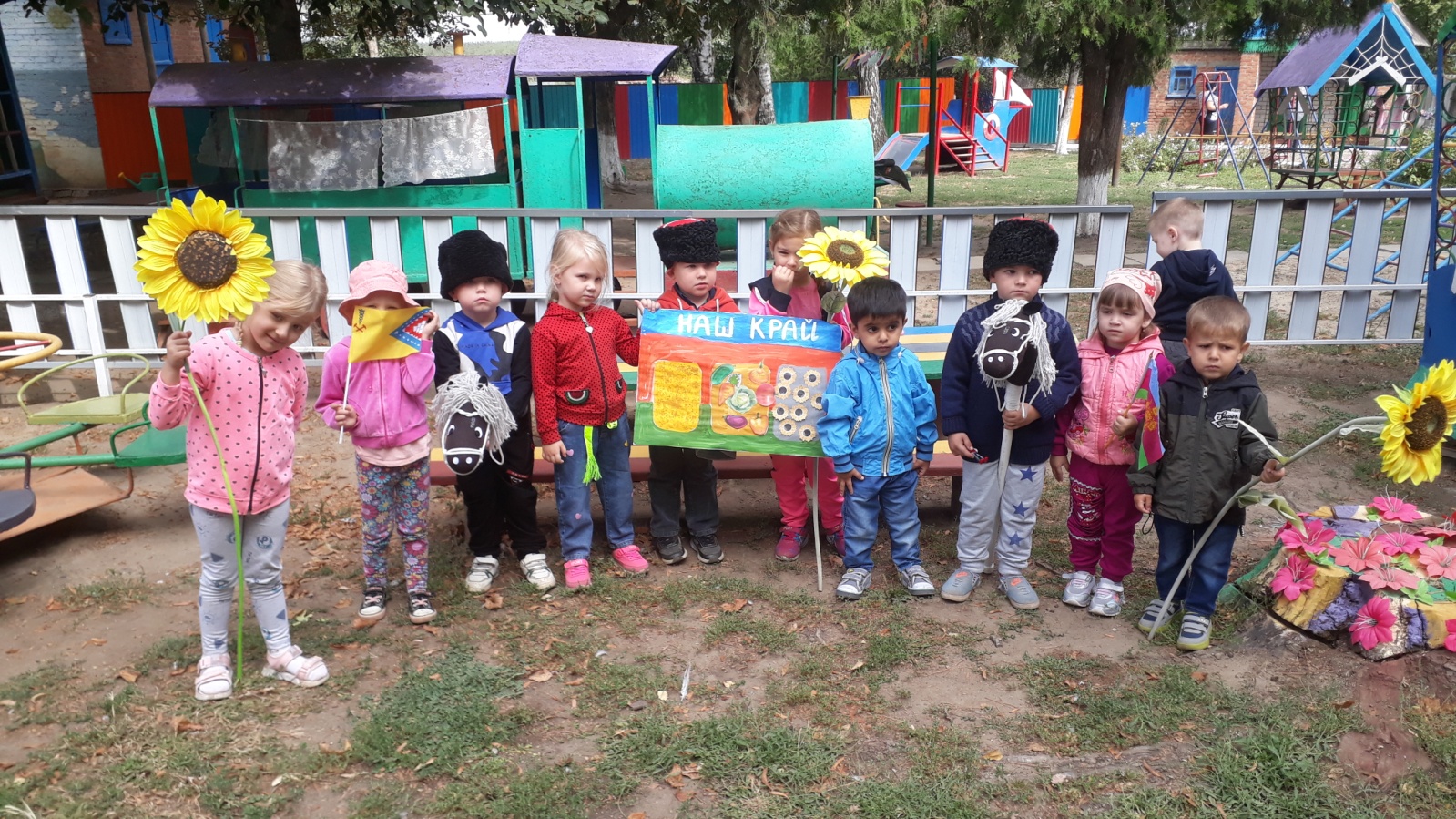 №п/пЭтап,его продолжительностьДлительность              Методы, формы, приёмы1Открытый вход в деятельность    2 мин.  Сюрпризный момент( Выход воспитателя в кубанском костюме)2Вводно- организационный    1 мин. Вводная беседа (Рассматривание детьми взрослого кубанского костюма и детского кубанского костюма)3Мотивация на деятельность    1 мин.Создание проблемной ситуации, сюрпризный момент(Дети слышат плачь малыша, заходят в кубанскую хату.)4Объяснения нового и расширение имеющихся знаний     2 минПоиск решения проблемной ситуации, наглядный показ (прослушивание аудиозаписи колыбельной песни)5Динамическая пауза     2 мин.                 Игровые приёмы6Практическая работа     1 мин. Парные способы организации          деятельности7Открытый выход из деятельности     6 мин.Мотивация на другой вид деятельности( аппликация « Кубанский  урожай)